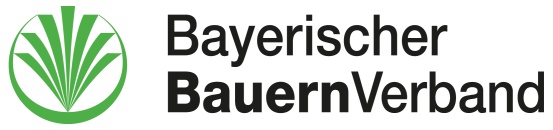 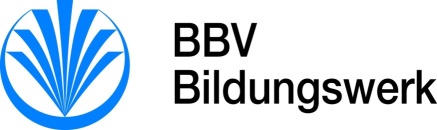 Wir laden alle Interessierten zu einer Veranstaltung des BBV-Bildungswerks in Kooperation mit der Sparkassen-Finanzgruppe Beratungsdienst Geld und Haushalt einam Donnerstag, den 22. Oktober 2020um 14:00 Uhrim großen Kursaal (Kurgartencafé) in Bad BockletThema: Das Wichtigste zum ElternunterhaltWas tun, wenn das Sozialamt die Kinder zur Kasse bittet? Reichen Rente, Pflegegeld und gegebenenfalls eine private Pflegeversicherung nicht aus und ist auch das elterliche Vermögen aufgebraucht, müssen teilweise die Kinder für den Unterhalt der Eltern zahlen. Wie hoch die finanziellen Belastungen der Kinder sind, hängt von vielen unterschiedlichen Faktoren ab. Ein Blick in die gesetzlichen Regelungen und in die tatsächliche Praxis verschafft Klarheit.  Referent: Rechtsanwalt Werner Nied – Beratungsdienst der Sparkassen-Finanzgruppe Teilnehmergebühr: 4,- € pro Person (Betrag bitte passend bereithalten!)______________________________________________________________________________________ANMELDUNG:Durch die Corona-Auflagen ist die Teilnehmerzahl begrenzt. Deshalb ist eine Anmeldung zwingend erforderlich. Bitte melden Sie sich über Ihre Ortsbäuerin oder an der Geschäftsstelle des Bayerischen Bauernverbandes unter der Telefon-Nr. 09736-81030 oder per Email an Bad.Kissingen@Bayerischerbauernverband.de an.Alle erforderlichen Hygiene- und Abstandsregelungen zum Schutz vor dem Corona-Virus werden von uns gewissenhaft umgesetzt.Nur angemeldeten Personen kann der Einlass gewährt werden.__________________________________________________________________________Im Anschluss an die Veranstaltung besteht die Möglichkeit im Kurgartencafé eine gute Tasse Kaffee und ein leckeres Stück Kuchen zu genießen. (Selbstzahler!) Damit sich das Café gut vorbereiten kann, bitten wir Sie gleich bei Anmeldung mit anzugeben ob Sie anschließend das Café besuchen möchten.